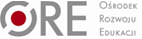 Ośrodek Rozwoju Edukacji w Warszawie zwraca się o wycenę usługi wynajmu powierzchni magazynowych do przechowywania – książek, pudeł tekturowych oraz innych pomocy dydaktycznych wykonanych z plastiku i bawełny.Wycenę proszę przesłać na adres: e - mail: marzena.murawska@ore.edu.pl w terminie do dnia 2 marca 2023 r., wpisując w temacie wiadomości: „Usługa wynajmu powierzchni magazynowych”.Dodatkowych informacji udziela: Marzena Murawska tel.22 345 3700 wew.400Szacunkowe koszty na realizację zadania powinny uwzględniać pełny zakres kosztów usługi przedstawionej w opisie przedmiotu zamówienia i być wyrażone w wartościach ceny netto 
i ceny brutto (waluta PLN) zgodnie z poniższą tabelą: Wartość szacunkowa wykonania zadania wraz z harmonogramem realizacjiNależy wypełnić tabelę zgodnie z szacowanymi wartościami usługiNiniejsze pismo nie stanowi zapytania ofertowego w myśl przepisów ustawy prawo zamówień publicznych, służy jedynie rozpoznaniu rynku. Szczegółowe dane zawiera opis przedmiotu zamówienia.OPIS PRZEDMIOTU ZAMÓWIENIAOśrodek Rozwoju Edukacji w Warszawie z siedzibą Aleje Ujazdowskie 28, 00-478 Warszawa - w ramach realizacji programu kompleksowego wsparcia rodzin 
„Za życiem” – działania 5.5. pn. „Świadome i odpowiedzialne rodzicielstwo – działania edukacyjne dla młodzieży szkół ponadpodstawowych” planuje zamówić usługę wynajmu powierzchni magazynowych do przechowywania – książek, pudeł tekturowych oraz innych pomocy dydaktycznych wykonanych z plastiku i bawełny.Informacje ogólne o przedmiocie zamówienia1. Przedmiotem zamówienia jest usługa wynajmu powierzchni magazynowych znajdujących się w promieniu nie większym niż 20 kilometrów od Sulejówka. Wykonawca ma dysponować dojazdem do magazynu dla samochodów powyżej 3,5 ton i zapewnić rozładunek produktów dostarczonych przez Zamawiającego na paletach (platformach transportowych o rozmiarach 1200 x 800 cm) specjalistycznym sprzętem (np. wózki widłowe, platformy, podnośniki).Produkty zgromadzone są na 37 paletach, łączny ciężar wynosi 13 741 kg, zajmują powierzchnię ok 41 m2,  ich objętość to ok 57 m3.2. Zamawiający dostarczy Wykonawcy materiały opisane w poniższej tabeliZadaniem Wykonawcy będzie: Zapewnienie pomieszczenia, w którym towar nie ulegnie zniszczeniu oraz nie zmieni swoich pierwotnych właściwości. A) Pomieszczenie ma być suche, bez zapachów, należy przeprowadzić dezynfekcję przed przyjęciem produktów (dokumentacja z przeprowadzonej dezynfekcji ma być udostępniona Zamawiającemu przed podpisaniem umowy).B) Pomieszczenie ma być zabezpieczone przed wchodzeniem gryzoni np. karmnikami, pułapkami, chwytaczami rozstawionymi w dwóch strefach wewnętrznej i zewnętrznej przez specjalistyczną firmę (dokumentacja z wprowadzonych zabezpieczeń ma być udostępniona Zamawiającemu w dniu podpisania umowy).C) Pomieszczenie ma być zabezpieczone przed wchodzeniem insektów. W razie pojawienia się insektów Wykonawca na swój koszt przeprowadza dezynsekcję (dokumentacja z przeprowadzonej dezynsekcji ma być udostępniona Zamawiającemu  w trakcie trwania umowy).Przechowywanie wymienionych w tabeli 1. produktów w warunkach odpowiednich dla materiałów wyprodukowanych z papieru, płótna, plastiku tj. w temperaturze od 14 do 18 stopni Celsjusza, wilgotności względnej powietrza od 30 do 50 % RH.Codzienne kontrolowanie i prowadzenie rejestru temperatury oraz wilgotności powietrza w magazynie i jego przedstawianie Zamawiającemu pocztą elektroniczną raz w tygodniu na adres e-mailowy wskazany w umowie.Zapewnienie cyrkulacji powietrza między paletami, czyli ustawienie ich według asortymentu, w odległości minimum 40 cm pomiędzy rzędami.Systematyczne utrzymanie czystości w magazynie.Wydania i załadowanie produktów na samochód podstawiony przez Zamawiającego o ładowności powyżej 3,5 tony w terminie do 7 dni od zlecenia wydanego 
przez Zamawiającego, nie później niż do 30.09.2023 r.II. Wymagania dotyczące realizacji zamówieniaPrzy realizacji przedmiotu zamówienia Wykonawca będzie na bieżąco współpracował z Zamawiającym.Wykonawca i Zamawiający wyznaczą osoby odpowiedzialne za realizację przedmiotu zamówienia.Współpraca pomiędzy stronami będzie polegała na kontaktach bezpośrednich, telefonicznych i e-mailowych, w tym spotkaniach on-line (telekonferencjach), zgodnie z wymogami zamówienia.Jeśli Zamawiający uzna to za konieczne, osoba odpowiedzialna z ramienia Wykonawcy jest zobowiązana do osobistego stawienia się w siedzibie Zamawiającego  
w celu omówienia sposobu wykonania usługi. Wykonawca zobowiązuje się wykonywać przedmiot usługi z należytą starannością, najlepszą wiedzą oraz z poszanowaniem zasad profesjonalizmu zawodowego. Wykonawca jest zobowiązany do uzyskania poświadczenia odbioru produktu w formie pisemnego protokołu stanowiącego załącznik do umowy od osoby dostarczającej przesyłkę w liczbie 3 egzemplarzy – dwa dla Wykonawcy (z których jeden jest niezwłocznie przekazywany Zamawiającemu) i jeden dla osoby przekazującej produkty. W przypadku stwierdzenia braków w dostawie z powodu uszkodzeń produktów magazynowanych, osoba dostarczająca przesyłkę i Wykonawca podpisują 3 egzemplarze protokołu zdawczo – odbiorczego, wskazując liczbę brakujących kompletów i ewentualne przyczyny odmowy odbioru – 2 egzemplarze dla Wykonawcy (z których 1 jest przekazywany Zamawiającemu) oraz 1 dla osoby odbierającej produkty. Wykonawca, odbierając przesyłkę w magazynie, ma obowiązek sprawdzić, czy liczba dostarczonych produktów jest zgodna z liczbą wskazaną w liście dystrybucyjnym. Jeżeli zauważone zostaną niezgodności, należy sporządzić spis niezgodności i w ciągu 3 dni roboczych, po dniu dostarczenia przesyłki, przekazać spis niezgodności drogą elektroniczną Zamawiającemu. Wykonawca jest zobowiązany do uzyskania poświadczenia wydania produktu w formie   pisemnego protokołu stanowiącego załącznik do umowy od osoby odbierającej przesyłkę w liczbie 3 egzemplarzy – dwa dla Wykonawcy (z których jeden jest niezwłocznie przekazywany Zamawiającemu) i jeden dla osoby odbierającej produkty. W przypadku odmowy odbioru po stwierdzeniu braków lub z powodu uszkodzeń produktów magazynowanych, osoba odbierająca przesyłkę i Wykonawca podpisują 3 egzemplarze protokołu zdawczo – odbiorczego, wskazując liczbę brakujących kompletów i ewentualne przyczyny odmowy odbioru, 2 egzemplarze dla Wykonawcy (z których 1 jest przekazywany Zamawiającemu) oraz 1 dla osoby odbierającej produkty.Osoba odbierająca produkty w imieniu Zamawiającego z magazynu ma obowiązek sprawdzić, czy liczba produktów jest zgodna z liczbą wskazaną w liście dystrybucyjnym. Jeżeli zauważone zostaną niezgodności, należy sporządzić spis niezgodności i w ciągu 3 dni roboczych przekazać spis niezgodności drogą elektroniczną Zamawiającemu. Zamawiający będzie dokonywał płatności Wykonawcy za wykonaną usługę co miesiąc. Wykonawca jest zobowiązany zastosować środki techniczne i organizacyjne zapewniające ochronę przetwarzanych danych osobowych (imiona i nazwiska oraz stanowiska osób odbierających na jego polecenie przesyłki) zgodnie z Rozporządzeniem Parlamentu Europejskiego i Rady (UE) 2016/679 z dnia 27 kwietnia 2016 r. w sprawie ochrony osób fizycznych w związku z przetwarzaniem danych osobowych i w sprawie swobodnego przepływu takich danych oraz uchylenia dyrektywy 95/46/WE (ogólne rozporządzenie o ochronie danych) oraz podpisać umowę powierzenia przetwarzania danych osobowych.Zamawiający przewiduje świadczenie usługi poza siedzibą Zamawiającego 
z uwzględnieniem ewentualnych spotkań w siedzibie Zamawiającego (Aleje Ujazdowskie 28, Warszawa) Zamawiającego. Zamawiający nie pokrywa kosztów dojazdu do siedziby Zamawiającego. Klauzula informacyjna RODO - Zamówienia publiczne (zapytanie ofertowe / szacowanie wartości zamówienia – oferta wysyłana mailem)Zgodnie z art. 14 ust. 1 i 2  rozporządzenia Parlamentu Europejskiego i Rady (UE) 2016/679 z dnia 27 kwietnia 2016 r. (Dz. Urz. UE L 119 z 04.05.2016 r.), dalej „RODO”, Ośrodek Rozwoju Edukacji w Warszawie informuje, że:Administratorem Państwa danych osobowych jest Ośrodek Rozwoju Edukacji z siedzibą w Warszawie (00-478), Aleje Ujazdowskie 28, e-mail: sekretariat@ore.edu.pl, tel. 22 345 37 00;W sprawach dotyczących przetwarzania danych osobowych mogą się Państwo skontaktować z Inspektorem Ochrony Danych poprzez e-mail: iod@ore.edu.pl;Państwa dane osobowe przetwarzane będą w celu związanym z postępowaniem o udzielenie zamówienia publicznego zgodnie z obowiązującymi przepisami prawa;Odbiorcami Państwa danych osobowych mogą być osoby lub podmioty, którym udostępniona zostanie dokumentacja postępowania w oparciu o przepisy powszechnie obowiązującego prawa w tym Prawa Zamówień Publicznych i przepisów  o dostępie do informacji publicznej, podmiotom upoważnionym na podstawie przepisów prawa, a także podmiotom świadczącym usługi na rzecz administratora na podstawie zawartych z nim umów;Państwa dane osobowe będą przechowywane przez okres 4 lat od dnia zakończenia postępowania o udzielenie zamówienia, a jeżeli czas trwania umowy przekracza 4 lata, okres przechowywania obejmuje cały czas trwania umowy a po jego zakończeniu czas wymagany przez przepisy powszechnie obowiązującego prawa;Podanie danych osobowych Państwa dotyczących jest dobrowolne ale niezbędne w celu wzięcia udziału w postępowaniu o udzielenie zamówienia publicznego;Państwa dane osobowe nie będą podlegały zautomatyzowanemu podejmowaniu decyzji w tym również profilowaniu;Dane osobowe nie będą przekazywane do państwa trzeciego lub organizacji międzynarodowej;W związku z przetwarzaniem państwa danych osobowych przysługuje Państwu prawo dostępu   do   swoich   danych   osobowych,   a   także   ich sprostowania, prawo  do żądania  usunięcia  lub ograniczenia  przetwarzania,  a  także  wniesienia sprzeciwu  wobec  przetwarzania,  przy  czym  niektóre z praw przysługują jedynie w sytuacji, jeżeli dalsze przetwarzanie nie jest niezbędne do wywiązania się przez  Administratora  z obowiązku  prawnego  i  nie  występują inne  podstawy prawne przetwarzania. Ponadto przysługuje Państwu prawo wniesienia skargi na realizowane przez Administratora przetwarzanie do Prezesa Urzędu Ochrony Danych Osobowych;Zakres Państwa danych osobowych przetwarzany przez administratora obejmuje wyłącznie dane kontaktowe;Państwa dane osobowe zostały pozyskane przez administratora z powszechnie dostępnych źródeł (Internet).Nazwa Wykonawcy:Adres Wykonawcy:Telefon kontaktowy:Nazwa Wykonawcy:Adres Wykonawcy:Telefon kontaktowy:Nazwa Wykonawcy:Adres Wykonawcy:Telefon kontaktowy:Nazwa Wykonawcy:Adres Wykonawcy:Telefon kontaktowy:Nazwa Wykonawcy:Adres Wykonawcy:Telefon kontaktowy:Nazwa Wykonawcy:Adres Wykonawcy:Telefon kontaktowy:Nazwa Wykonawcy:Adres Wykonawcy:Telefon kontaktowy:Termin realizacji zadaniaod 31.03.2023r.Koszt magazynowania towaruWartośćNettoWartość bruttoKoszt magazynowania1 m 2 powierzchni magazynowejWartośćNettoPLNWartość bruttoPLNdo 30.06.2023do 31.07.2023do 31.08.2023do 30.09.2023Tabela 1. Zestawienie danych dotyczących magazynowanych materiałówTabela 1. Zestawienie danych dotyczących magazynowanych materiałówTabela 1. Zestawienie danych dotyczących magazynowanych materiałówTabela 1. Zestawienie danych dotyczących magazynowanych materiałówAsortymentWaga w kgIlość paletPowierzchnia w m²Ilość w m³Książki z wydawnictwa „Rubikon”2660668,5Książki "Wektory życia" z USB3000669Książki z fundacji „Tato net”420554Książki z wydawnictwa „Impuls"810221,2Pudła6150151830Modele dziecka 10 tygodniowego222121,2Materiały promocyjne47921,922,73Suma13 7413740,9256,63